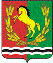 АДМИНИСТРАЦИЯМУНИЦИПАЛЬНОГО ОБРАЗОВАНИЯ КИСЛИНСКИЙ СЕЛЬСОВЕТ  АСЕКЕЕВСКОГО  РАЙОНА ОРЕНБУРГСКОЙ  ОБЛАСТИ П О С Т А Н О В Л Е Н И ЕПРОЕКТ 		                      с. Кисла	                                               № -пОб утверждении средней стоимости квадратного метра жилой площадиИсходя из сложившейся на рынке жилья села Кисла стоимости жилых помещений, по состоянию на 01.01.2019 года для расчёта субсидий предоставляемых гражданам на приобретение жилья, постановляю:Признать утратившим силу постановление главы муниципального образования Кислинский сельсовет №23-п от 09.10.2018 года.2.Установить среднюю стоимость 1 квадратного метра общей площади жилого помещения в селе Кисла в размере:- на вторичном рынке – 17 тысяч 500 рублей.3.Постановление вступает в силу после его официального обнародования и распространяется на правоотношения, возникшие с 01.01.2019 года.Глава администрациимуниципального образования                                                         В.Л. Абрамов